Olsztyn, 8 grudnia 2023 r.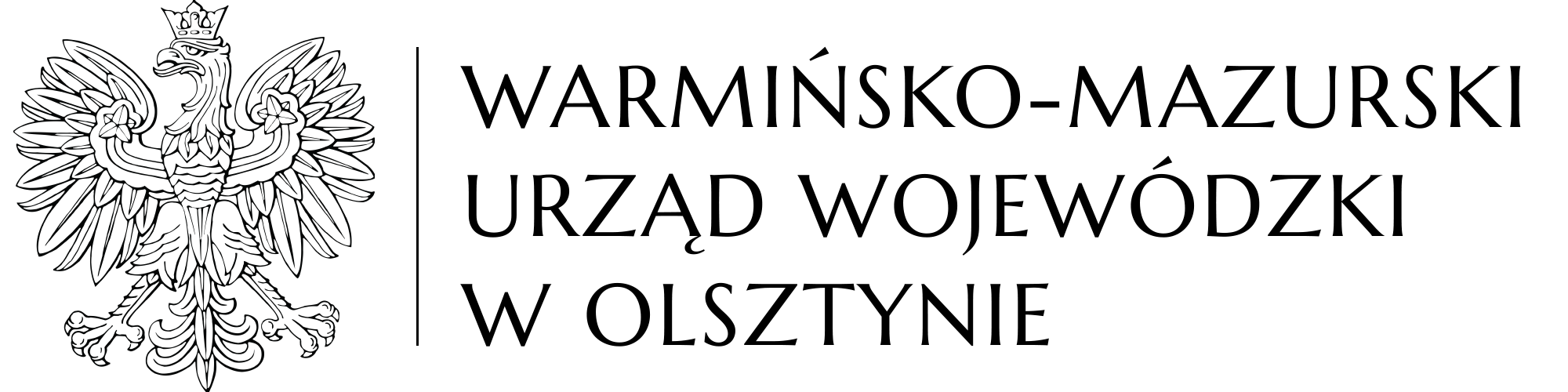 WO-IV.272.50.2023Uczestnicy postępowaniadotyczy: postępowania o udzielenie zamówienia publicznego, którego przedmiotem jest dostawa samochodu osobowego na potrzeby Warmińsko-Mazurskiego Urzędu Wojewódzkiego w Olsztynie.   WYJAŚNIENIE TREŚCI SPECYFIKACJI WARUNKÓW ZAMÓWIENIA WRAZ Z JEJ ZMIANĄ NR 2W odpowiedzi na zapytanie złożone przez jednego z wykonawców odnośnie treści specyfikacji warunków zamówienia (SWZ) poniżej przedstawiam następujące wyjaśnienia:pytanie: czy dopuszczają państwo do przetargu pojazd o białym kolorze lakieru?odpowiedź: zamawiający wyraża zgodę na proponowane w pytaniu rozwiązanie, stosowana zmiana treści SWZ w tym zakresie znajduje się w punkcie 2 niniejszego pisma.  Na podstawie art. 286 ust. 1 ustawy z dnia 11 września 2019 roku Prawo zamówień publicznych (Dz. U. z 2023 r. poz. 1605 z późn. zm.) zamawiający zmienia treść SWZ w szczegółowym opisie samochodu – załączniku nr 2 do SWZ w następującym zakresie:dotychczasową treść pozycji 5, tj.: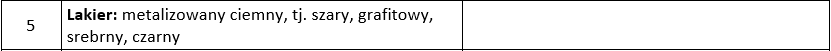 zastępuje się następującą treścią: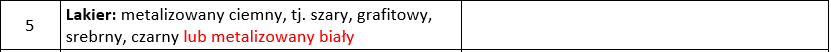 Pozostała treść SWZ pozostaje bez zmian. Wykonawcy sami wprowadzą zmiany wynikające z niniejszego pisma do szczegółowego opisu przedmiotu zamówienia składanego wraz z ofertą.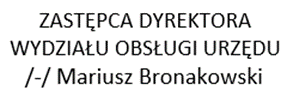 osoba do kontaktu w sprawie: Olga Pocałujko, tel. (89) 5232751
e-mail: olga.pocalujko@uw.olsztyn.pl 